DESIGN (EXAMPLE)PHOTO / CAD / SKETCH / DRAWING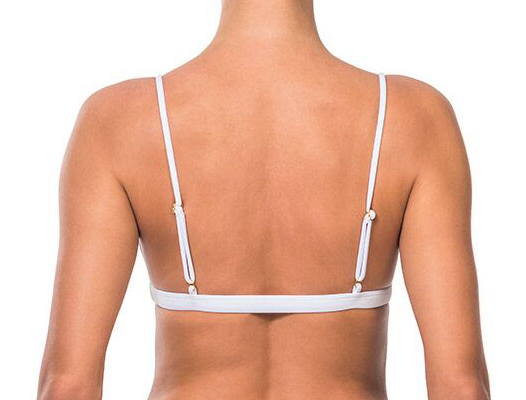 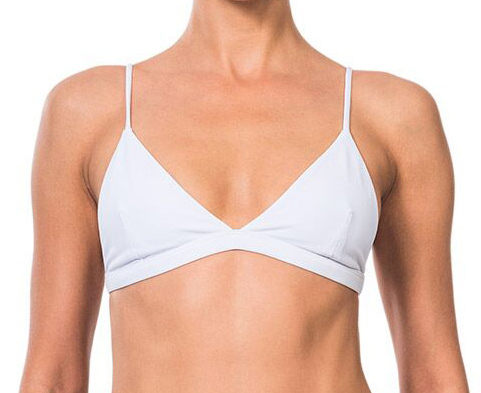 COMMENTS:Fill in as many details as possible for your design. Refer to real sample where possible.MEASUREMENTS (EXAMPLE)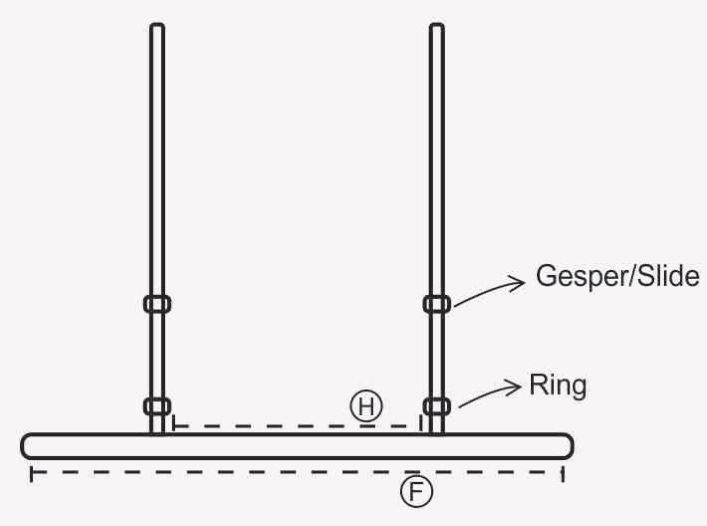 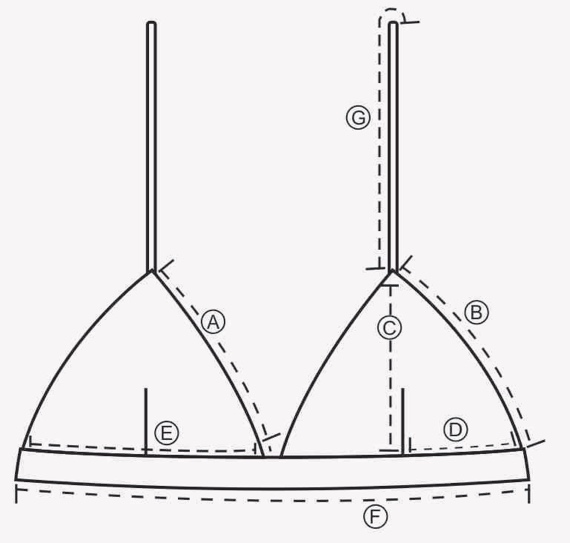 ACCESSORIESHARDWARE APPROVED WITH DETAILS (SIZE and LOCATION)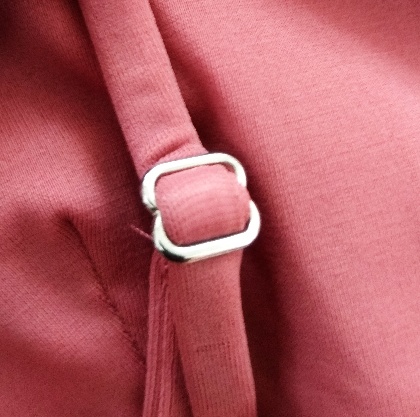 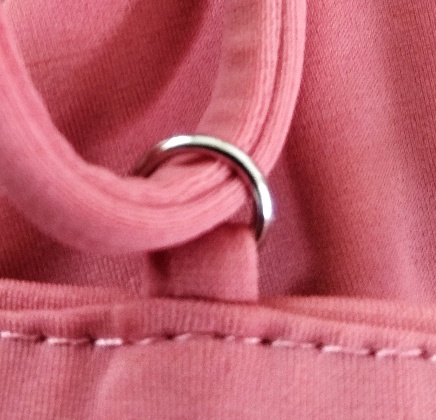                                               PRINT ARTWORK DETAILS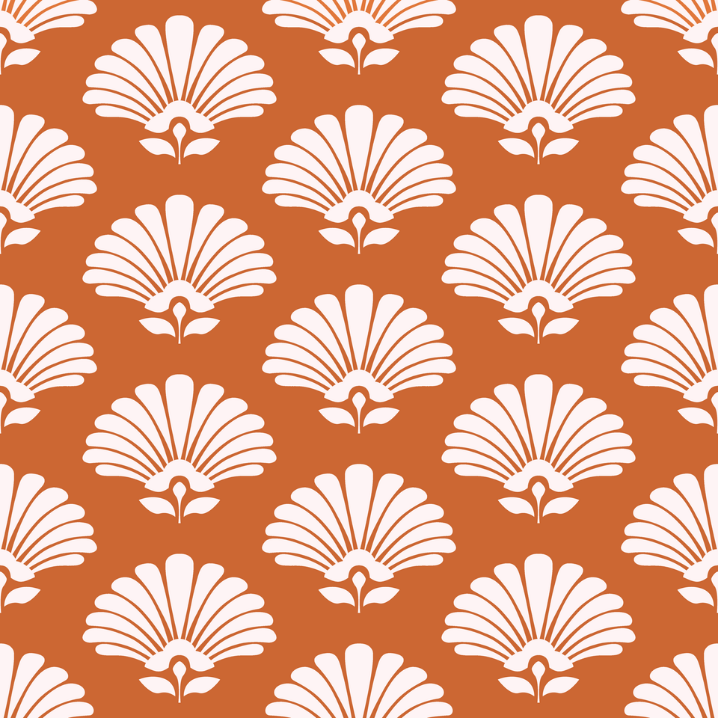 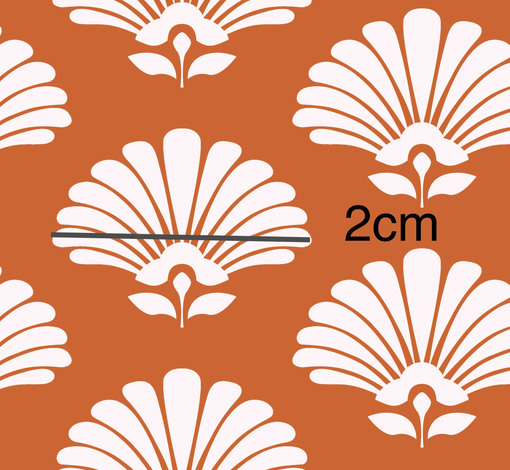            POINT OF MEASURE                          NO.        MEASURE_(CM+/-0,5)NECK UPA16SIDE CUPB15.5CUP HEIGHTC16POSITION DARTD9CUP WIDTHE17UNDERBUST WIDTHF32STRAP LENGTHG40POSITION BACK STRAPH14